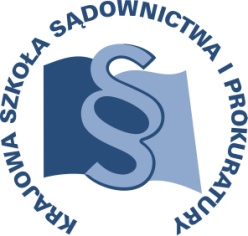 OSU – II – 1410 – 22/14	                       Lublin, dnia  28  lutego 2014 r.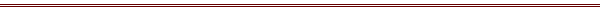 P R O G R A MSZKOLENIE DLA SĘDZIÓW
ORZEKAJĄCYCH W WYDZIAŁACH CYWILNYCH
W SĄDACH APELACYJNYCH C5/A/14Aktualne problemy orzecznicze 
– szkolenie w Sądzie Najwyższym.TEMATY SZKOLENIA:Dyskrecjonalna władza sędziego w powiązaniu z zasadą koncentracji materiału dowodowego w postępowaniu przed sądem II instancji. Zadośćuczynienie za śmierć osoby bliskiej.DATA I MIEJSCE:25 kwietnia 2014 r.		  		Sąd Najwyższy
							Plac Krasińskich 2/4/6
							00-951 Warszawa							tel. (22) 530-82-70							sala konferencyjna Izby CywilnejORGANIZATOR:Krajowa Szkoła Sądownictwa i Prokuratury Ośrodek Szkolenia Ustawicznego i Współpracy MiędzynarodowejDział CywilnyKrakowskie Przedmieście 62,  20-076 Lublintel. 81 440 87 14							fax. 81 440 87 28 OSOBY ODPOWIEDZIALNE ZE STRONY ORGANIZATORA: - merytorycznie:sędzia Oliwia Caruk-Niewęgłowskatel. 81 440 87 23e – mail: o.caruk@kssip.gov.pl - organizacyjnie:Kinga Leńczuk -Krupatel.  0 -81 440 87 14e – mail  k.krupa@kssip.gov.plWYKŁADOWCY: SSN Henryk PietrzkowskiSędzia Sądu Najwyższego, orzeka w Izbie Cywilnej Sądu Najwyższego. Jest autorem szeregu publikacji z dziedziny prawa procesowego cywilnego w tym „Metodyki pracy sędziego w sprawach cywilnych” wyd. LexisNexis – 2012 r., ceniony i doświadczony wykładowca z zakresu tematyki cywilnej dla przedstawicieli wszystkich zawodów prawniczych. SSN Dariusz ZawistowskiSędzia Izby Cywilnej Sądu Najwyższego. Autor książki „Postępowanie zabezpieczające. Komentarz. Wybór orzeczeń” wydawnictwa Wolters Kluwer – 2007 r., znany i ceniony wykładowca prowadzący szkolenia dla sędziów oraz aplikantów adwokackich.Program szczegółowy25 kwietnia 2014 r. 8.45 – 10.15 	SEMINARIUM	Dyskrecjonalna władza sędziego w powiązaniu z zasadą koncentracji materiału dowodowego w postępowaniu przed sądem II instancji.	prowadzenie – SSN Henryk Pietrzkowski	10.15 – 10.30		przerwa10.30 – 12.00		SEMINARIUM C.D.				prowadzenie – SSN Henryk Pietrzkowski12.00 – 12.30		przerwa12.30 – 14.00		SEMINARIUM	Zadośćuczynienie za śmierć osoby bliskiej.	prowadzenie – SSN Dariusz Zawistowski14.00 – 14.15	przerwa14.15 – 15.45	SEMINARIUM C.D.				prowadzenie – SSN Dariusz ZawistowskiKSSiP informuje, że istnieje możliwość przesłania drogą elektroniczną na adres cywilny@kssip.gov.pl pytań
i wskazania zagadnień w ramach proponowanych tematów, do których prowadzący zajęcia mogliby odnieść się w ich trakcie. Pytania i zagadnienia należy zgłaszać do 10 kwietnia 2014 r., wyłącznie drogą elektroniczną.Warunkiem wydania zaświadczenia o uczestnictwie w szkoleniu jest faktyczna obecność
na wszystkich zajęciach, potwierdzona podpisem na liście obecności.Program szkolenia dostępny jest na stronie internetowej Krajowej Szkoły pod adresem:www.kssip.gov.plZASTĘPCA DYREKTORAKrajowej Szkoły Sądownictwa i Prokuraturyds. Szkolenia Ustawicznego i Współpracy Międzynarodowej/-/Adam Czerwińskisędzia